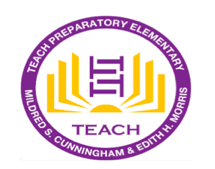 TEACH Prep Elementary Principal’s ReportEnrollment and AttendanceTotal Enrolled- 197ADA- 97% WASC UpdateWe had a one day visit virtually with WASC for our Initial Visit for accreditation.  It was successful.  Recommendations will be made when the WASC Committee meets end of April.NWEA and Dibels Test UpdateMajority of the students have been tested for NWEA minus about a handful of students in each class that need make up tests.Kindergarten and 1st grade Dibels Test have been completed.  We are now working on 2nd and 3rd grade.